FEED 2 : TALKING PROPER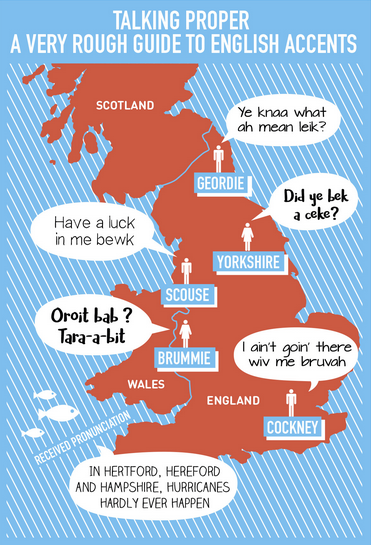 How does accent determine social status?Mission 1: Have a look at the map and listen to the different British accents (mp3 file on the blog).Do you understand what the messages mean?Mission 2: “Accents: The new way of classifying people?”Watch and listen to the first minute of the following news report.List the accents mentioned and the adjectives used to describe them.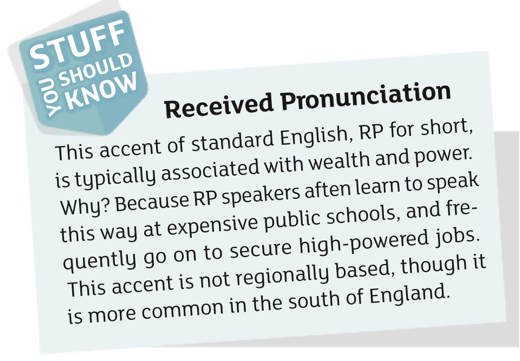 Mission 3: Watch the rest of the news report.To what extent does having a strong regional accent affect people’s job prospects (perspectives salariales)?What are people with a strong accent asked to do?What do you learn about accentism in the UK?What do you learn about Caroline? Recap her story. Complete the missing information.She comes from __________________ and grew up with a strong _____________________________. During her ____________________, she went to university and moved _________________________.While in the capital city, she ended up changing ____________________________in order to __________. Currently, when she comes back home, she feels she doesn’t _________________________ and feels ______________________________ her relatives because they say her voice _______________________. She ________________ having lost her regional accent.Watch the end of the report. Who is the reporter referring to when he says: “They’ve been accused repeatedly of not speaking the same language as the rest of the country”. What does this mean?Mission 4: Expand your vocabulary.Find the corresponding equivalentsto hail from					1. la classe ouvrièreto hamper your prospects			2. qui divise, clivantto posh up	 				3. snobposh						4. être originaire de working class					5. une intonationdivisive					6. rendre plus éléganta lilt						7. entraver vos perspectivesMission 5: Complete this conclusion with the missing link word. thus 		indeed 	but 		yet 		as a conclusion 	consequentlyHow does accent determine social status?____________________, it is crystal clear to say that in the United Kingdom, social status is not only determined by money and education, _____________also by the way people speak. Many different accents are spoken in Britain and prejudices still exist._______________, accent discrimination can affect people’s job prospects________________, people who speak ‘received pronunciation’ are more likely to get a job or promotion.  _______________, even though some people try to change the way they speak, most Northerners are proud of where they come from and want to keep their identity. __________________, politicians in London are often accused of being out of touch with the rest of the country as they cannot understand how ordinary people live.ACCENT, name and or placeCharacteristics, adjective to describe it